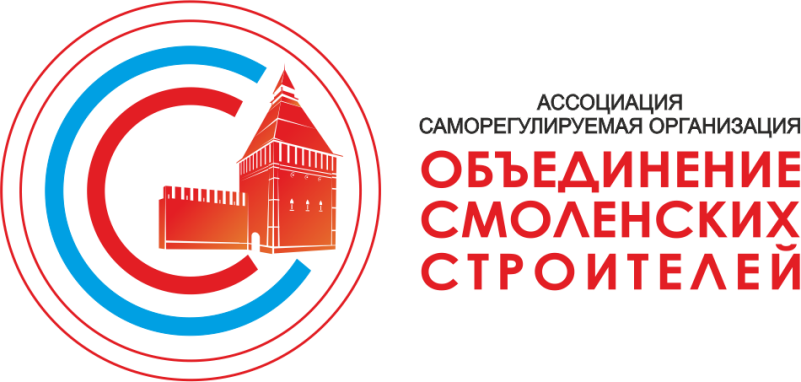 Приказ №15-Л/Сг. Смоленск06.04.2020 годаО порядке работы в условиях угрозы распространения коронавирусной инфекции (COVID-19)С целью обеспечения оперативного удовлетворения потребностей членов А СРО «ОСС» в услугах, функции по предоставлению которых отнесены законодательством к деятельности А СРО ОСС, в условиях угрозы распространения коронавирусной инфекции (COVID-19) и в соответствии с нормами действующего законодательства, учитывая Указ Губернатора Смоленской области от 18.03.2020г. № 24 (в редакции 03.04.2020г.) и на основании личных заявлений работников и дополнительных соглашений к трудовым договорам:ПРИКАЗЫВАЮРаботникам А СРО «ОСС» перейти на удаленный режим работы с 06.04.2020г. по 30.04.2020г. включительно.В рабочее время работникам А СРО «ОСС» находится дома (в местах проживания) на постоянной связи с руководством А СРО «ОСС», исключая выходы из помещений в рабочее время, кроме случаев производственной необходимости с согласованием такого выхода с непосредственным руководителем.При исполнении работниками своих обязанностей в удаленном режиме не допускать нарушения порядка и сроков исполнения должностных обязанностей и поручений руководства. При невозможности исполнения заблаговременно информировать руководство о невозможности исполнения поручений учитывая ограничения установленные настоящим приказом.Работникам сообщить непосредственному руководителю сведения об всех используемых способах связи (адрес, телефон, электронная почта и др.).Работникам старше 65 лет, предложить оформить листки нетрудоспособности и обеспечить режим полной самоизоляции на указанный выше период.Работникам А СРО «ОСС», одновременно с ознакомлением с настоящим приказом, пройти инструктаж о порядке поведения в условиях угрозы распространения коронавирусной инфекции (COVID-19).Работникам А СРО «ОСС» исключить одновременное пребывание (при необходимости) в помещениях А СРО «ОСС» более одного человека.Лицам, исполняющим должностные обязанности уборщиц объявить в указанный период нерабочие дни с сохранением заработной платы и произвести в последний день режима удаленной работы полную влажную уборку помещений с использованием дезинфицирующих составов.Водителю А СРО «ОСС» в течение периода удаленной работы обеспечивать постоянное исправное техническое состояние транспортного средства и исполнять распоряжения Генерального директора А СРО «ОСС» по доставке документов с обязательным применением средств индивидуальной защиты.Работникам А СРО «ОСС» постоянно отслеживать информацию, размещаемую на официальном сайте А СРО «ОСС». В случае внесения изменений в настоящий приказ, они подлежат размещению на официальном сайте А СРО «ОСС» и становятся обязательными к исполнению работниками с момента размещения на сайте.Контроль за исполнением настоящего приказа возложить на Первого заместителя Генерального директора А СРО «ОСС» Аббасова О.Н.Генеральный директорА СРО «ОСС»								И.А. Табаченков